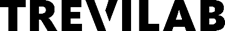 Einschreibung Erwachsene Nr. ______  Trevi Zentrum - TreviLab besteht aus den folgenden Mediatheken und der Bibliothek mit öffentlichen Dienstleistungen: Audiovisuelles Zentrum, Multisprachzentrum und die italienische Landesbibliothek "Claudia Augusta"Ich, der/die Unterzeichner/in, beantrage die Einschreibung im Trevi Zentrum - TreviLabVorname ______________________		Nachname _______________________________Geboren in _______________________		am _____/_____/_____  Geschlecht   M □     W □* Ausweis _____________________________		Nr.______________________________________* Steuernummer ____________________________________	* Legen Sie eine Kopie des Ausweises und der Gesundheitskarte beiWohnhaft in ______________________________ Prov .__________Plz _________________Straße/Platz ________________________________ Nr. _________________________________Ansässig in ______________________________ Prov. __________ Plz _________________Straße/Platz ________________________________ Nr. _________________________________Telefonnummer _________________________ E-Mail _____________________________Nutzergruppe□ Student/in Oberschule				□ Selbständige/r□ Student/in Universität				□ Hausfrau/man□ Lehrpersonal						□ Pensionierte/r□ Angestellte/r						□ Anderes ___________________NAZIONALITÄT□ Italien			□ EU			□ Andere ___________________________Ich möchte den Newsletter der folgenden Dienste erhalten:Audiovisuelles Zentrum			□ Ja	□ Nein	□ habe ihn abonniert und erhalte ihn regelmäßig.Multisprachzentrum			□ Ja	□ Nein	□ habe ihn abonniert und erhalte ihn regelmäßig.Bibliothek "Claudia Augusta"		□ Ja	□ Nein	□ habe ihn abonniert und erhalte ihn regelmäßig.Der/die Unterzeichner/in erklärt, die Informationen gemäß dem Gesetz über den Schutz personenbezogener Daten nach der EU-Verordnung 2016/679 und den in der Dienstleistungscharta beschriebenen Zugangsverfahren gelesen zu haben und sie in allen ihren Teilen zu akzeptieren (Texte unter www.provinz.bz.it/Trevizentrum-Einschreibeformulare).Datum __________________ Unterschrift ______________Der autorisierte Datenverarbeiter _______________